Ocean Academy Charter School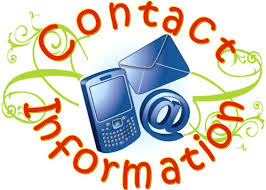 We must have updated and correct contact information for all of our students!  Remember we sent home important information and text school updates to parents on a regular basis.If we don’t have correct contact information, you may be missing out on emergency and important information about school, busing, and your child!Please help us by providing your detailed information below!  For home address, please be sure to provide full address information with apartment numbers, etc.Please print very clearly!   Please Fill Out both sides of this Form!Side 2 is for information as to who is allowed to pick your child up from School!  Very Important!Student’s Name: ______________________________________________________________________Mother’s / Guardian’s Name:____________________________________________________________Father’s / Guardian’s Name: _____________________________________________________________Home Address:  _______________________________________________________________________Best Email Address:____________________________________________________________________Mother’s / Guardian’s Cell Phone:________________________________________________________Father’s / Guardian’s Cell Phone:_________________________________________________________Emergency Contact Name:_______________________________________________________________Emergency Contract’s Relationship to Child:_________________________________________________Emergency Contact’s Cell Phone:__________________________________________________________Please provide us with informationas to who is allowed to pick your child up from schoolFrom time to time you may find it necessary for someone else to pick up your child from school. In order to ensure the safety of all children in our care, we are unable to hand your child over to any adult other than you the parent, unless you have given us prior written permission.  Please list below any adults that have your permission to pick up your child.NO ONE WILL BE PERMITTED TO PICK UP YOUR CHILD IF THEIR NAME IS NOT LISTED BELOW. ALL PERSONS MUST HAVE AND SHOW THEIR PICTURE ID TO OUR STAFF.The following person/people have permission to pick-up my child from school. Name:______________________________________________________________Relationship to Child:___________________________________________________Phone Number:_______________________________________________________ Name:______________________________________________________________Relationship to Child:__________________________________________________Phone Number:_______________________________________________________   I understand this form gives permission to the above-named individual to pick-up my child from school. Parent Signature:____________________________________________________ Date:______________________________________________________________